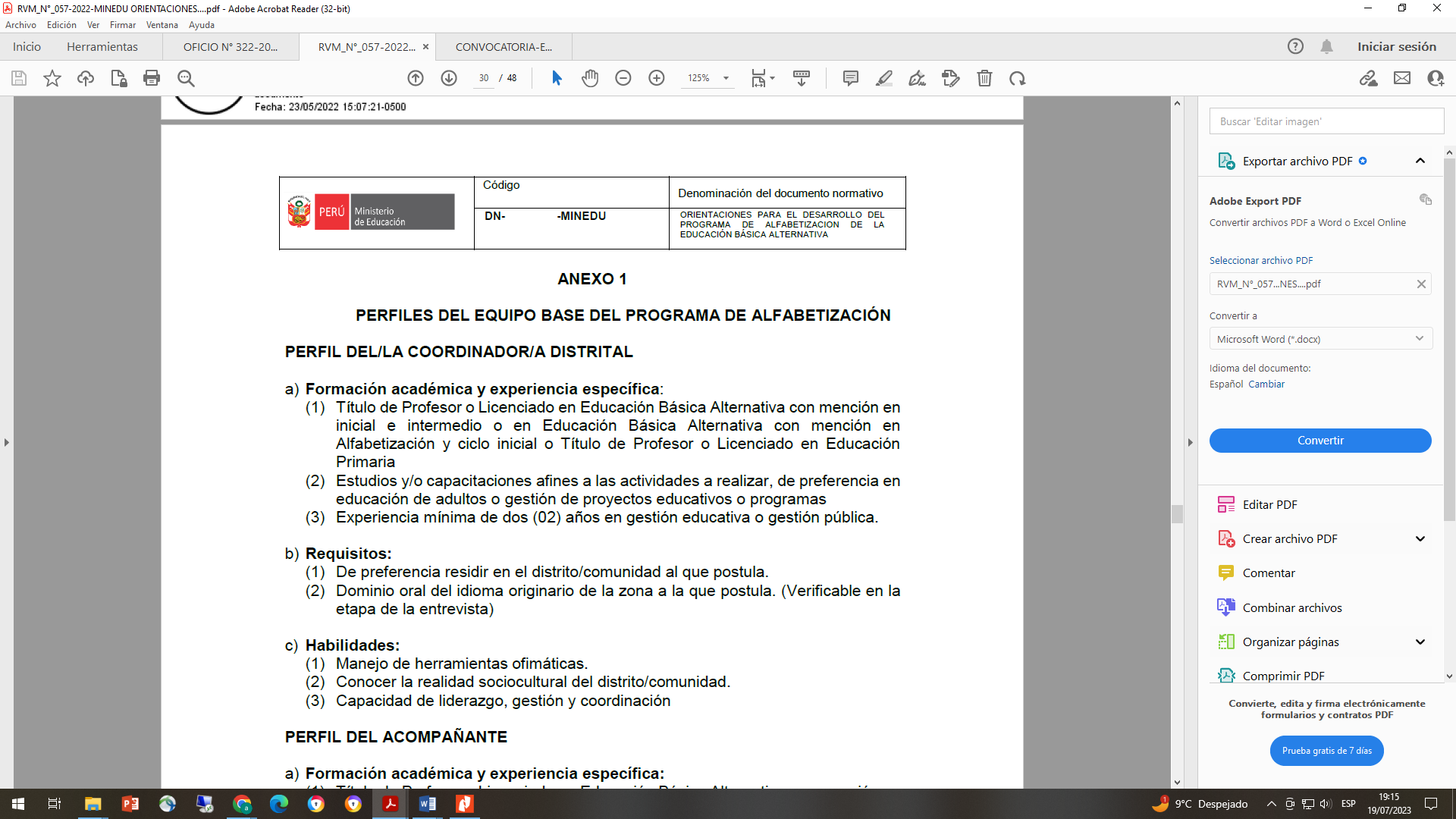 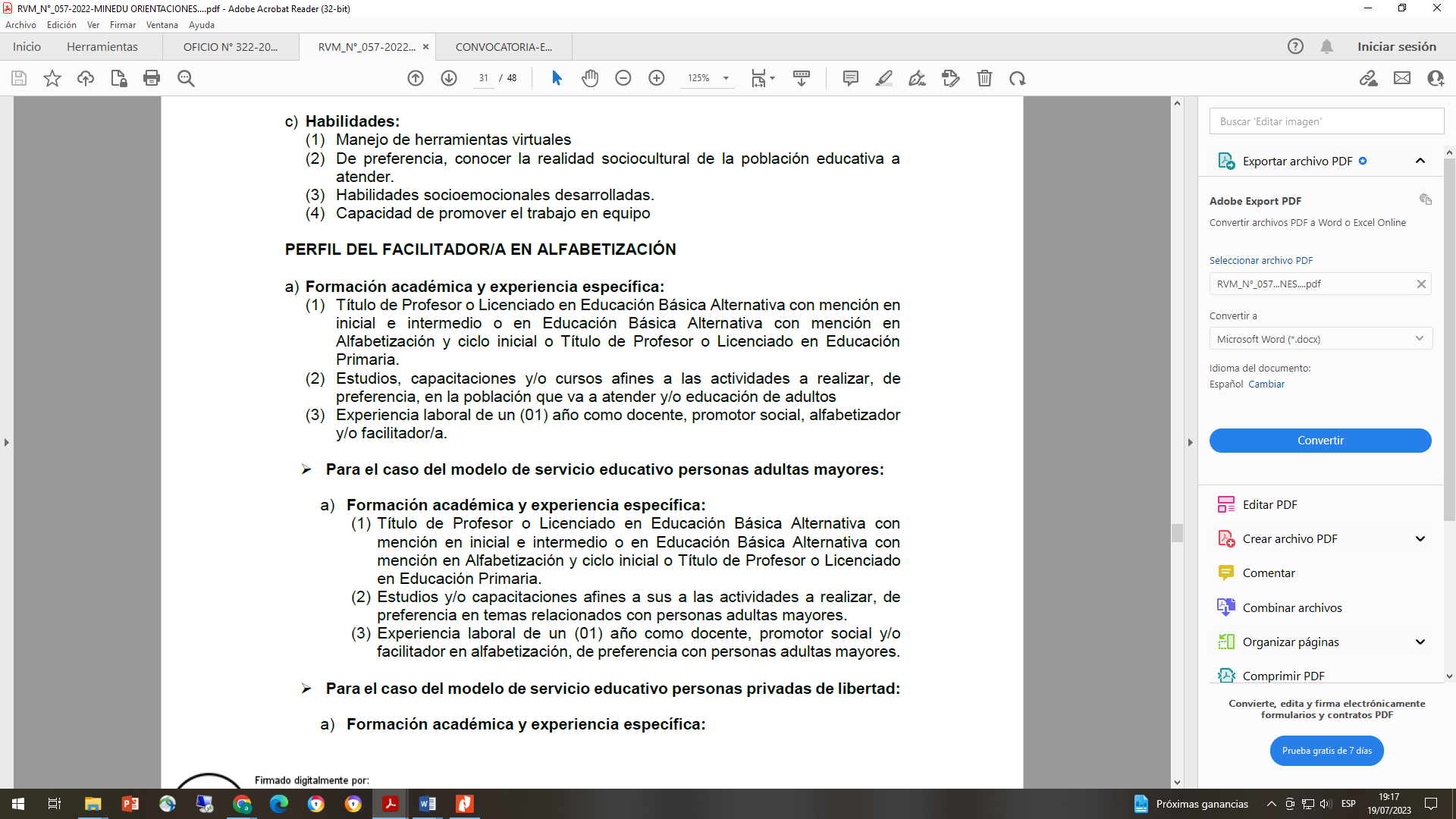 FUENTE: RVM N° 057-2022-MINEDU.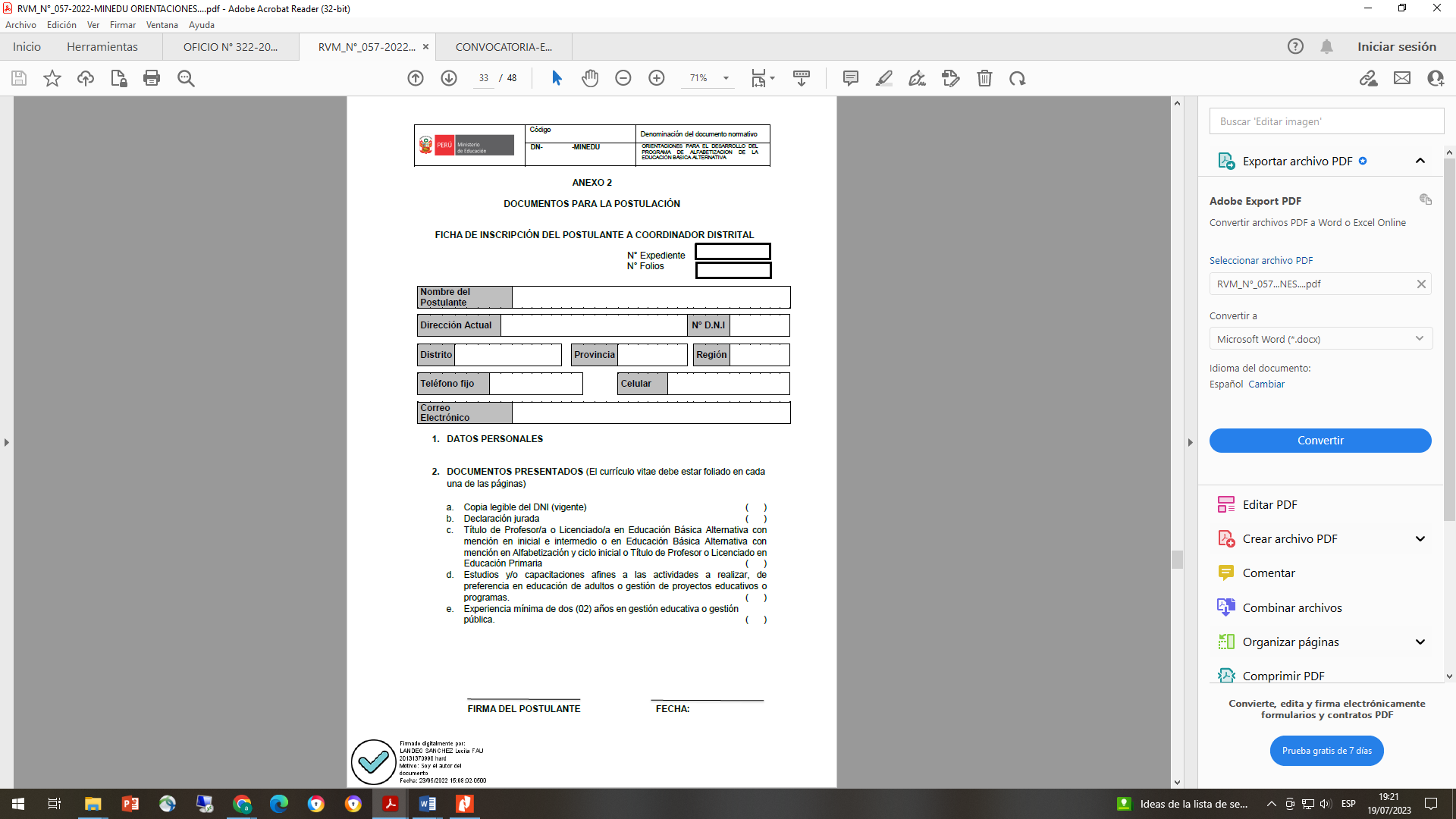 FUENTE: RVM N° 057-2022-MINEDU.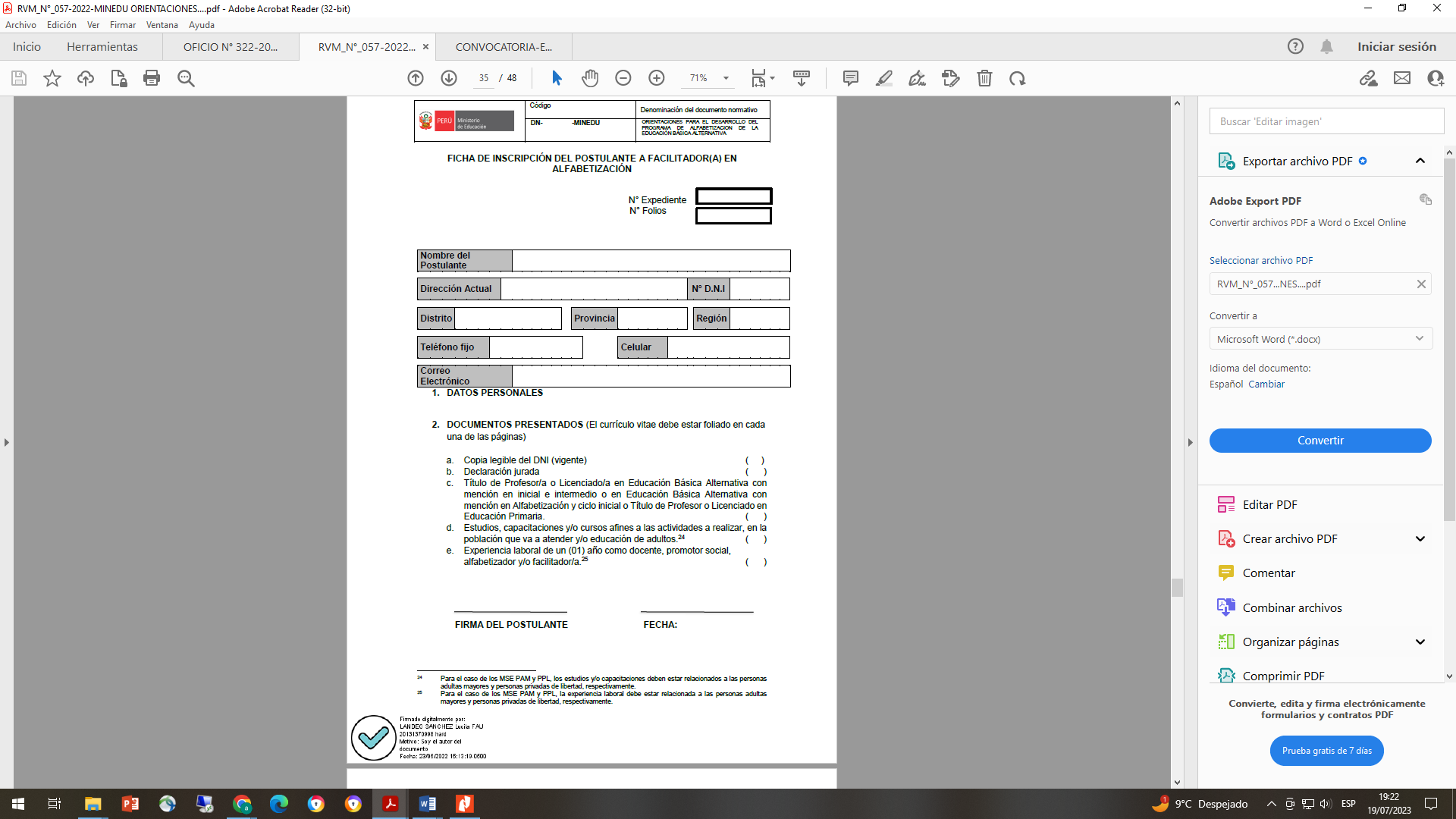 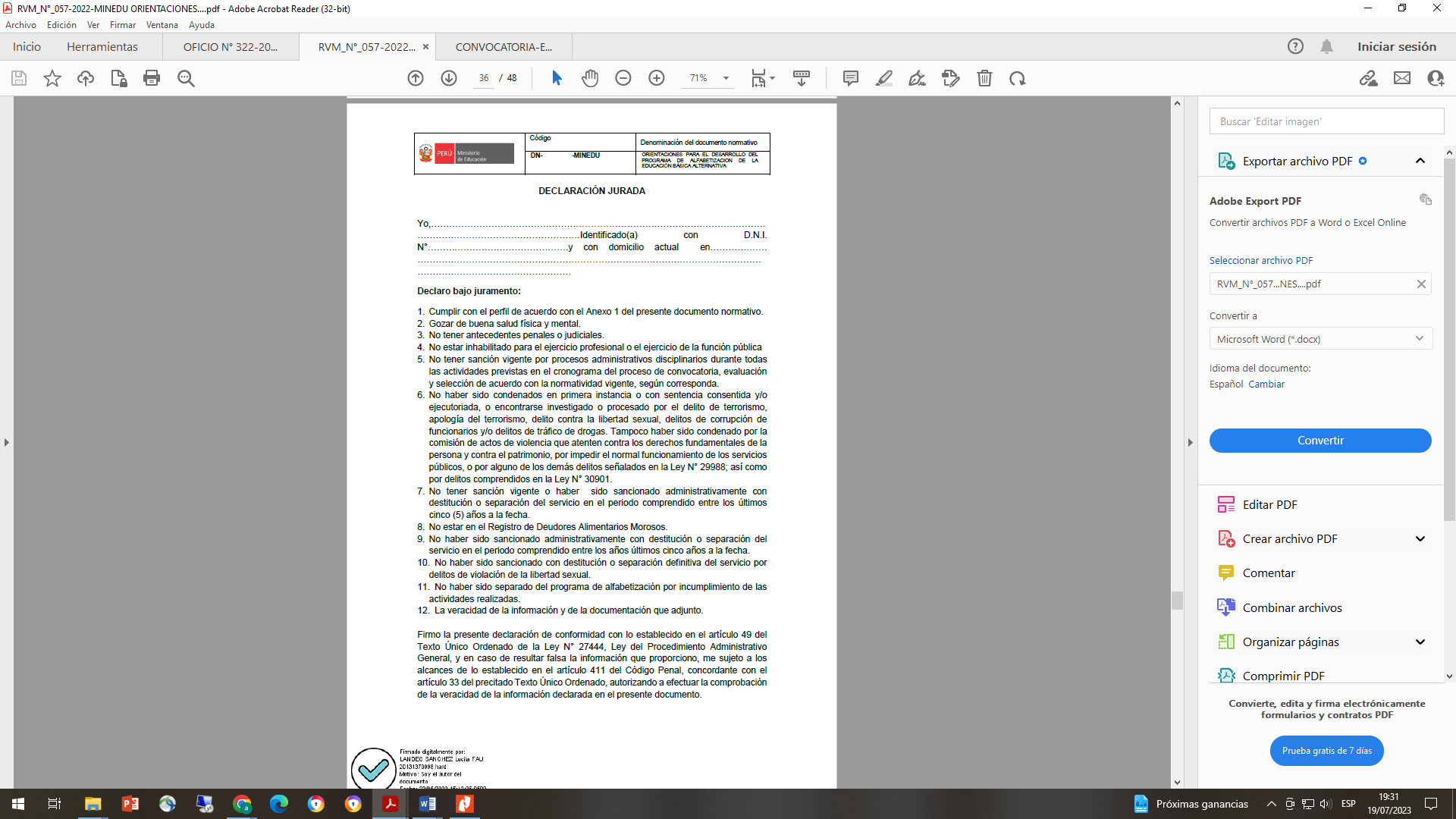 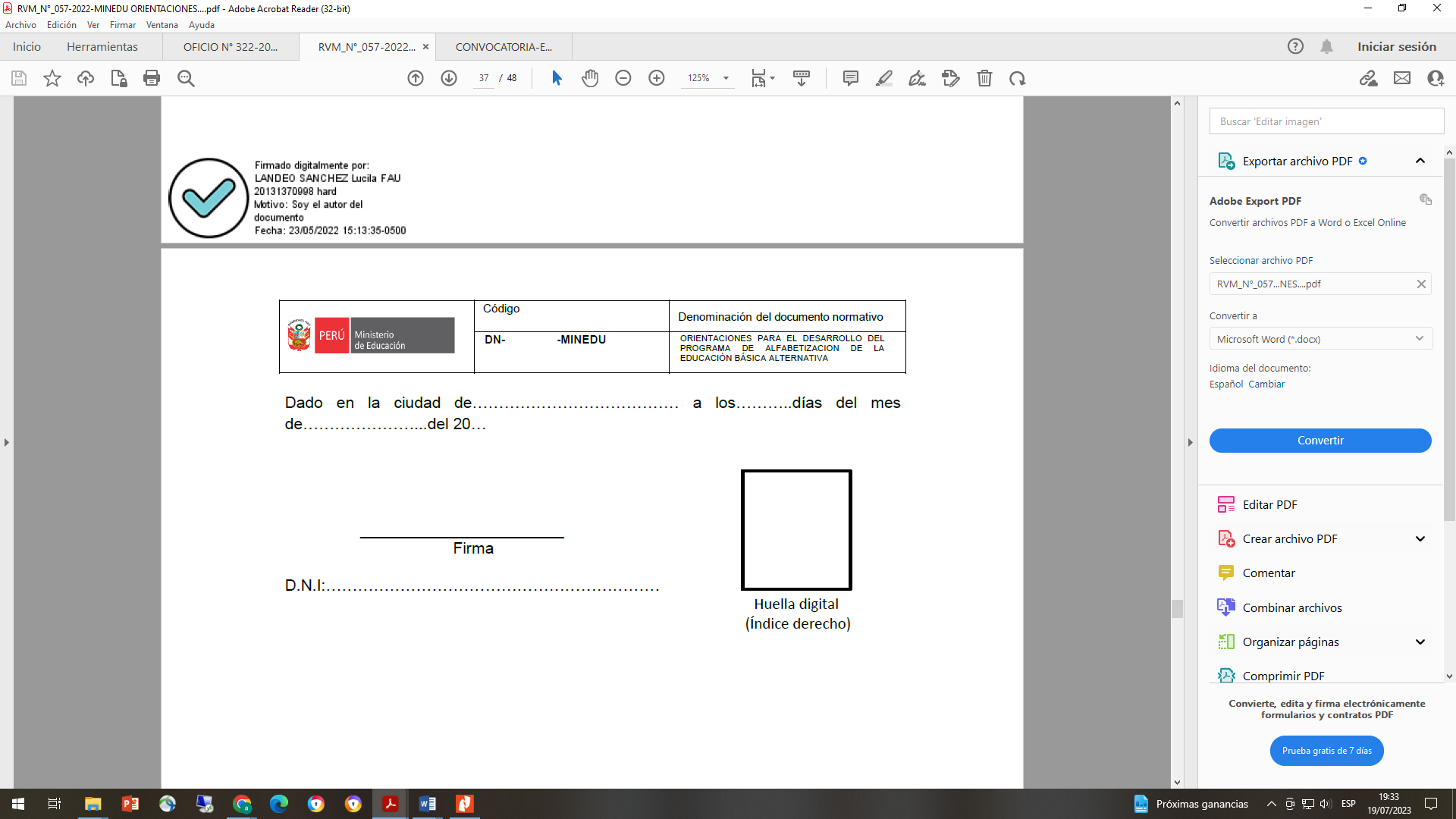 